Live in the Houston region?Have a job or go to school?Help keep the greater Houston region moving, take a survey!http://www.surveygizmo.com/s3/1726305/586a9ce9c760You spend hours commuting each month……take about 10 minutes and tell us about it!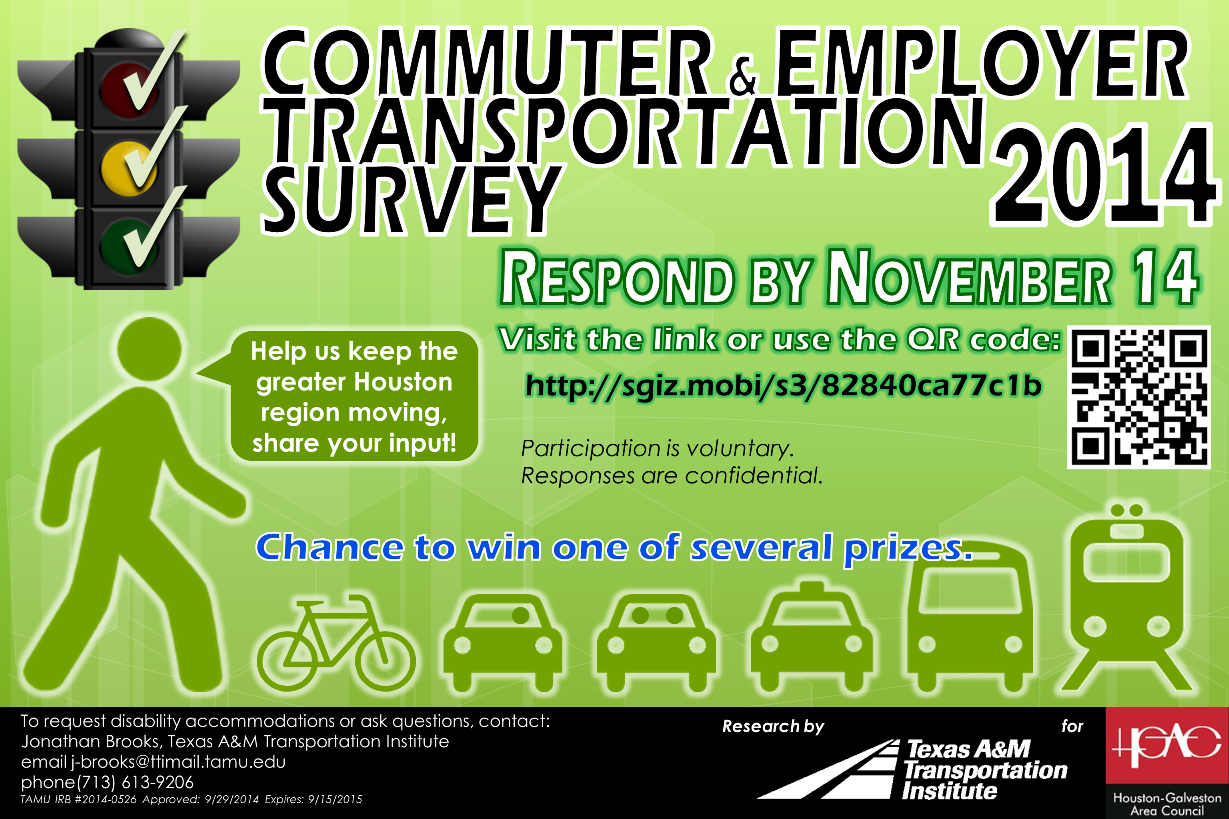 